Logic Model WorksheetCopyright © 2003 by Aguirre InternationalNEEDINPUTSACTIVITIESOUTPUTSINTERMEDIATE OUTCOMESENDOUTCOMES
The unmet need in our community that our activity will address is described as follows:In order to accomplish our activity we will need the following:In order to address our problem or asset we will conduct the following activity:We expect that once completed or underway this activity will produce the following evidence or service delivery:We expect that if completed or ongoing this activity will lead to the following intermediate changes:We expect that if accomplished this activity will lead to the following end changes: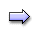 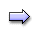 HOW MEASURED